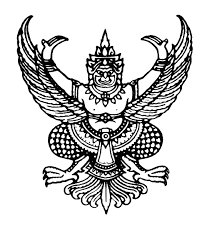 ที่  มท 0810.7/ว		                                      กรมส่งเสริมการปกครองท้องถิ่น							       ถนนนครราชสีมา เขตดุสิต กทม. 10300    	 กันยายน 2564เรื่อง  การดำเนินการเกี่ยวกับใบอนุญาตจัดตั้งสุสานและฌาปนสถานและใบอนุญาตดำเนินการสุสานและ  ฌาปนสถาน ตามพระราชกฤษฎีกาการกำหนดให้ผู้รับใบอนุญาตชำระค่าธรรมเนียมการต่ออายุใบอนุญาตแทนการยื่นคำขอต่ออายุใบอนุญาต พ.ศ. 2564เรียน  ผู้ว่าราชการจังหวัด ทุกจังหวัดอ้างถึง  หนังสือกรมส่งเสริมการปกครองท้องถิ่น ด่วนที่สุด ที่ มท 0810.7/ว 1401 ลงวันที่ 1 กรกฎาคม 2564สิ่งที่ส่งมาด้วย  สำเนาหนังสือกรมการปกครอง ที่ มท 0309.3/ว 21128 ลงวันที่ 1 กันยายน 2564 จำนวน 1 ชุด		ตามที่กรมส่งเสริมการปกครองท้องถิ่น ได้ขอความร่วมมือจังหวัดแจ้งองค์กรปกครองส่วนท้องถิ่นทราบและถือปฏิบัติตามพระราชกฤษฎีกาการกำหนดให้ผู้รับใบอนุญาตชำระค่าธรรมเนียมการต่ออายุใบอนุญาต  แทนการยื่นคำขอต่ออายุใบอนุญาต พ.ศ 2564 รายละเอียดตามหนังสือที่อ้างถึง นั้น				กรมส่งเสริมการปกครองท้องถิ่น ขอเรียนว่าได้รับแจ้งจากกรมการปกครองว่าพระราชกฤษฎีกาการกำหนดให้ผู้รับใบอนุญาตชำระค่าธรรมเนียมการต่ออายุใบอนุญาตแทนการยื่นคำขอต่ออายุใบอนุญาต พ.ศ. 2564 กำหนดให้การต่ออายุใบอนุญาตจัดตั้งสุสานและฌาปนสถาน และใบอนุญาตดำเนินการสุสานและฌาปนสถานอยู่ในบัญชีแนบท้ายพระราชกฤษฎีกาดังกล่าว และได้มีหนังสือแจ้งให้จังหวัดจัดทำประกาศของหน่วยงานผู้อนุญาตเพื่อกำหนดรายละเอียดวิธีการชำระค่าธรรมเนียมการต่ออายุใบอนุญาตแทนการยื่นคำขอต่ออายุใบอนุญาตและให้ผู้อนุญาตสำรวจข้อมูลที่เกี่ยวข้องกับสุสานและฌาปนสถานที่ได้รับอนุญาต เพื่อเป็นข้อมูลนำไปพัฒนาระบบการให้บริการรับชำระค่าธรรมเนียมช่องทางอื่นนอกเหนือจากการ             รับชำระ ณ สถานที่ทำการของผู้อนุญาต ในการนี้ เพื่อให้การดำเนินการตามพระราชกฤษฎีกาการกำหนดให้ผู้รับใบอนุญาตชำระค่าธรรมเนียมการต่ออายุใบอนุญาต แทนการยื่นคำขอต่ออายุใบอนุญาต พ.ศ 2564เป็นไปด้วยความเรียบร้อย ขอความร่วมมือสำนักงานส่งเสริมการปกครองท้องถิ่นจังหวัดดำเนินการ ดังนี้1. แจ้งเทศบาลและเมืองพัทยาทราบถึงการดำเนินการการต่ออายุใบอนุญาตจัดตั้งสุสานและฌาปนสถาน และใบอนุญาตดำเนินการสุสานและฌาปนสถาน ซึ่งอยู่ในบัญชีแนบท้ายพระราชกฤษฎีกาดังกล่าวของกรมการปกครอง และปฏิบัติตามพระราชกฤษฎีกาการกำหนดให้ผู้รับใบอนุญาตชำระค่าธรรมเนียมการต่ออายุใบอนุญาต แทนการยื่นคำขอต่ออายุใบอนุญาต พ.ศ 2564/2. รวบรวมผล...-2-				2. รวบรวมผลการจัดทำประกาศของหน่วยงานผู้อนุญาต เพื่อกำหนดรายละเอียดวิธีการชำระค่าธรรมเนียมการต่ออายุใบอนุญาตแทนการยื่นคำขอต่ออายุใบอนุญาต และให้ผู้อนุญาต สำรวจข้อมูล                  ที่เกี่ยวข้องกับสุสานและฌาปนสถานที่ได้รับอนุญาตของกรมการปกครอง โดยนำข้อมูลจากจังหวัด                          ที่กรมการปกครองสำรวจและจัดส่งให้กรมส่งเสริมการปกครองท้องถิ่นทราบ ภายในวันที่ 15 ตุลาคม 2564 ทางเอกสารและผ่านช่องทางไปรษณีย์อิเล็กทรอนิกส์ dla0810_7@dla.go.th  อีกทางหนึ่งด้วย รายละเอียดปรากฏตามสิ่งที่ส่งมาด้วย	จึงเรียนมาเพื่อโปรดพิจารณา 	ขอแสดงความนับถือ                    อธิบดีกรมส่งเสริมการปกครองท้องถิ่นกองพัฒนาและส่งเสริมการบริหารงานท้องถิ่นกลุ่มงานส่งเสริมการบริหารกิจการบ้านเมืองที่ดีท้องถิ่น โทร. 02 241 9000 ต่อ 2322 โทรสาร 02 241 6956ผู้ประสานงาน นางสาวชนเนษฎ์ แก้วพุฒ มือถือ 09 5669 3645-2-ที่  มท 0810.7/ว 		                                      กรมส่งเสริมการปกครองท้องถิ่น             การประเมินผู้บริหารองค์การ (ผู้บริหารท้องถิ่น) ประจำปีงบประมาณ พ.ศ. ๒๕๖๒ จำนวน 2 รอบการประเมิน  ดังนี้ารณ